Effective Communication with Your RepresentativeAs a Floridian, one of your greatest responsibilities is to help elect the representatives who represent you and the state's more than 14 million other residents.  Your role in the democratic process of government does not end at the polls. By sharing your opinions and ideas with your representatives and senators in Tallahassee, you help them decide what to do about the issues and pending legislation that affect us all.  They value your suggestions and encourage you to express them. 

Your representatives receive a huge amount of phone calls and mail from their constituents. Unfortunately, their full agendas limit their ability to personally read and respond to it all. How then, can you be sure your voice is heard? Here are some tips to help you get the most impact out of your communications with your representatives in Tallahassee. General TipsWriting Effective LettersAddress letters to Members of the House of Representatives as follows:Calling or Visiting Your Representative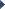 